William King Elementary BINGO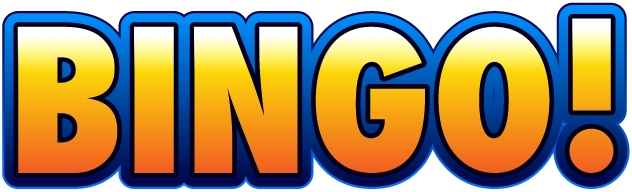 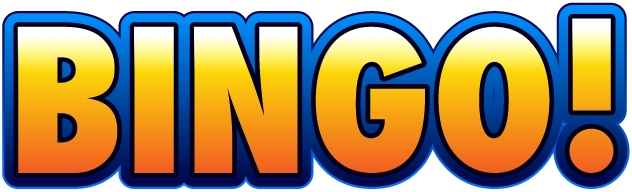 Thursday, February 9th, 20236:00 pmDoors open at 5:30 pmBingo books/dabbers/food/drinks can be pre purchased through schoolcashonline.com (open to the public so community members will be able to purchase online by creating an account)Prizes are classroom themed baskets:Game Night Basket– 5BoudreauMovie Night Basket – Primary RitceyHot Drink Basket – 3/4 CaseyFemale Pamper Basket – 1/2 GibsonMale Pamper Basket – 4/5 McCarthyArts & Craft Basket – 3 GinnValentine’s Basket – 2McKayGift Card Basket – Primary/One BelenSpring Will Come Basket – 1 FraserSports Basket – 4 SaundersPrice list:Bingo Book $5.00Dabber: $2.00Pizza Slice $3.00Whole Pizza $16.00Water $1.50Flavored Water $2.00Juice $1.00Cookies $2.00Chips $2.00There will also be a 50/50 draw